   Bienvenido a Buena Vista Eyeland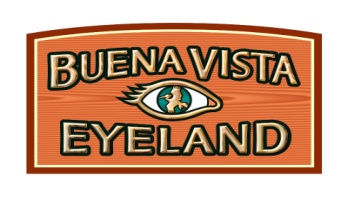 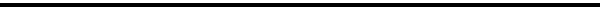 Nombre: _____________________________________________      Fecha de Hoy:   ________/________/________Nombre de Padre/Madre: ______________________________         Genero:   M / F      Estado Civil:  S   C   D   V(Si es menor de edad)Direccion: ____________________________________________      Fecha de Nacimento: _____/_____/______ Edad: ______Ciudad, Estado, Codigo Postal____________________________       Seguro Social: ________- _______- _______Telefono de Casa: ______________________________________      Trabajo: _____________________________Telefono Movil:  _______________________________________      Email: ______________________________Lenguage Preferido: Ingles  /  Espanol                                                   Su Farmacia: ________________________Informacion del Seguro              (Por favor mostrar tarjetas & I.D.)		Seguro Medico: _______________________________	          I.D. /  Poliza # ___________   Grupo#___________     Nombre del titular en el Seguro___________________             Es este seguro HMO,  POS,  PPO?  Nombre del Plan de Vision:  _____________________            I.D. / Poliza # _____________   Grupo# __________    Historial MedicoRazon de la Visita: _______________________________         Queja Principal: _____________________________Mencionar CUALQUIER y TODOS medicamentos que usted TOMA (incluyendo anticonceptivos, aspirina, remedios sin receta y remedios caseros): __________________              _____________________           ___________________         ___________________________________              _____________________           ___________________         ___________________________________              _____________________           ___________________         _________________Altura: _________ Peso: _________  Ultimo examen de la vista:  ________ Esta embazada/lactando?  Si  /  NoTiene usted CUALQUIER alergia a medicamentos:  Si / No         Si si, mencionar: _________________________________Tabaco:  Alguna vez ha fumado? Si / No        Usa narcoticos:  Si / No                        Fumas?  Si / No                                Si si, cual cantidad /hace cuanto tiempo? __________________  Uso de alcohol :  Si  / No           Si si,  Socialmente  /  1 o 2 al dia  /  Dependiente del alcohol  /  Mas de lo habitualAlguna vez ha estado infectado o contagiado por alguna enfermedad de transmision sexual?  Si / No  Si si, explicar:____________Conduce carro?   Si / No        	Si si, usted tiene dificultad conduciendo? ______________________Usa lentes?   Si  /  No        Si si, cuanto tiempo hace que los tiene?   ________________________Usa lentes de contacto?   Si  /   No     Si si, cuanto tiempo tiene el par que lleva puesto?  _______________Tipo de lentes de contacto:  __________________________     Son comodos?     Si  /  NoHistorial MedicoUsted tiene ahora o ha tenido algunos de los siguientes problemas:Alguna vez ha tenido: Ojos cruzados, Parpado caido, Ojo vago, Ojo sobresalido, Glaucoma, Enfermedades de la Retina, Cataratas, Infecciones en el ojo o Lesiones en el ojo: _________________________________________________________________□Cirugia en el Ojo      □Cirugia de Cataratas     □ Cirugia Ocular Lasik      □ Cirugia de YAG  □Otro ____________________	Revision de SistemasUsted tiene o ha tenido algunos de los siguientes problemas:Por favor lea y firmeYo certifico que yo, y /o mi dependiente(s), tenemos cobertura de seguro medico y asigno directamente a Buena Vista Eyeland, Inc todos los beneficios, si hay alguno.  Entiendo que soy financieramente responsable por todos los cargos pagos o no pagos por el seguro. Autorizo el uso de mi firma para todas las sumisiones  seguro. El nombre usado anteriormente puede utilizar mi informacion medica y puede divulgar tal informacion a mi seguro y a sus agentes con el fin de obterner el pago por los servicios obtenidos y para determinar la cobertura del seguro. Lea y ponga sus iniciales ______ Yo entiendo que Buena Vista Eyeland Inc. esta en conformidad con  HIPPA.______ Yo entiendo que si falto a una cita o la cancelo con menos de 24 horas de aviso, podre ser cobrado una tarifa de $40.  ______ Yo entiendo que el escaneo de la retina que Dr. Fodor revisara durante mi examen anual me hara responsable de cualquier cargo si mi seguro medico no lo cubre. Fecha: _____________________ Firma: ___________________________________________________________						                  (Firma del responsable si el paciente es menor de edad)_________________________________________                   Firma del Doctor y Fecha	                   SIDA/AIDS Si  / NoManchas en la vista                                  Si  / NoDiabetes                                    Si  / NoConvulsiones                 Si  / NoAlergias/ Inmunologico                           Si  / NoDolor del corazon                               Si  / NoDerrame                   Si  / NoTiroides            Si  / NoPresion Alta Si  / NoLuces en la vista          Si  / NoDolor en el ojo               Si  / NoAutismo                       Si  / NoADD Si  / NoADHD Si  / NoCancer Si  / NoSARM Si  / NoColesterol AltoSi  / NoOtro  Si  / No oOjos rojos Si  / No Vision desfigurada Si  / NoDolores de cabeza                         Si  / NoMolestia a la Luz                           Si  / No Ojos resecos                              Si  / NoMigraña                          Si  / NoOjos lloroso           Si  / NoVision doble Si  / NoPerdida de la vision Si  / NoVision borrosa en distancia Si  / NoBorrozo de cerca Si  / NoPerdida de vision lateral Si  / NoTemblor en el parpado Si  / NoMucousidad Si  / NoPicazon en el Ojo Si  / NoGlaucoma Si  / NoCataratas Si  / NoSensacion de algo extraño en el ojo Si  / NoDolor muscular Si  / NoOtro Si  / No